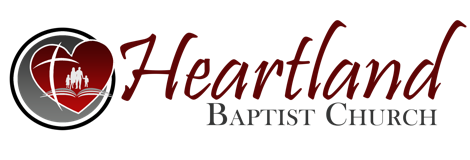 Systematic TheologySoteriology: The Doctrine of SalvationELECTION AND PREDESTINATIONI. THE DOCTRINE OF ELECTION:  1 Peter 1:2   A. THE MEANING OF ELECTION    B. THE BIBLICAL USE OF THE WORD “ELECTION"   C. THE BASIS OF GOD’S ELECTION:   D. THE MANNER OF GOD’S ELECTION      1. 2 Th 2:13       2. Romans 9Last Week...      3. John 6:44       4. John 10:26      5. John 12:39      6. John 15:16      7. Acts 13:48This Week...II. THE DOCTRINE OF _________________________:  Man is __________ predestined to be saved or lost, but the believer is predestined to receive the _______________ of our Savior’s great Salvation!     A. John 1:12 - Note the order: _______________ Christ - then we       are given _____________.     B. Eph 1:5 - Again, it is sonship.  It is God’s _____________       _______________.    C. Eph 1:11 - Believers receive an __________________. 1 Pt 1:3-4     D. Romans 8:29-30 - Not predestined to ___________________, but       to be conformed to the ______________ of God’s Son.  This could       be called “_________________.”  Consider vs. 28 in the context -       “His ________________…” Whosoever will, may come to Christ       and He does the ___________!  God does not ________________       things so that He will then ________________ them!  That takes       away from His ___________________!     E. Please note that none of these ______________ even hint that       God has predestined who can and who cannot be ____________.        What is seen is that before the ________________ of the world,       God in His divine counsel _______________ that all who would       accept Christ as Savior would receive the _____________ of       salvation. There is so much that He gives us way above just       _______________ from a Christ-less eternity in the lake of fire!     F. God could have _________________ many things… for example       believers in Christ to become _____________, but He chose       otherwise (because He is ______________).    G. Herbert Lockyer stated: “Predestination is the _______________       of divine sovereignty in the accomplishment of God’s eternal      _____________ … predestination concerns the _____________ of       believers.”     H. ________________ was predestined to become the king of Israel.       1 Chronicles 22:9-10; 29:1        He was a _____________ in his father’s court for many years       before becoming king. However, he enjoyed many ____________       of his position, including wealth, title, and great respect. The same       thing for the ________________ of God. Rev 1:6. Believers are       predestined to many things after being born into God’s family such       as ________________, peace, _______________, justification,       _______________, direct access to the Lord, even co-suffering       with Christ.      I. Those who remain in ______________, rejecting Christ will then       be predestined to spend ______________ in a sinner’s hell.             Rev 21:8. Always be on guard!  Don’t let those big theological       terms throw you!  Stick to the simplicity found in the       _________________ Word of God!